Curriculum VitaeSenior Project EngineerEmail: senthil.383419@2freemail.com 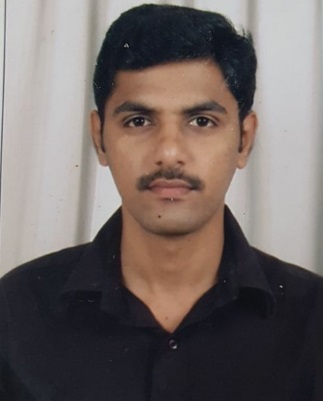 NAME	: SENTHILCurrentPosition	:  Senior Project EngineerQualifications	:BachelorofEngineering–MechanicalUniversity	:Anna University, Chennai                                       Tamil NaduCAREER SUMMARY:I have 121/2 years’ experience in construction in MEP services and all infrastructures, according to Local regulations and international standards.Experience includes construction design, drawing development, installation packages of plumbing, Installation & Supervision of firefighting system and project management of  MEP system. Plans, organizes and execute MEP Works of various buildings such as Commercial buildings, large Shopping malls,Residential building, High rise buildings etc.PROFESSIONAL  QUALIFICATION:Senior Project Engineer– Jumbo Engg LLC (Oct 2013 – todate).Sr.Mechanical Engineer (Plumbing& FF  system) – ETA Ascon, Middle East (2009 –2013).Mechanical Engineer (Plumbing& FF system) – Sobha Developers, Bangalore, India (2005 –2009).AREAOFEXPERTISE:ConstructionDesign.MEP Project managementCoordination with otherservices.Preparation and Checking ofDrawings.Coordination with Main Contractor andClient.GettingapprovalfromlocalauthoritiesMaterial submittals & approvalsPreparing Material/Document submittals for all related materials/equipment as per the project specification and getting approval Administer the construction process and management against appropriate construction program through proper planning, execution and monitoringDUTIES AND RESPONSIBILITIES AS PUBLIC HEALTH ENGINEER:Handlingconstruction designactivitiesentailinghot&coldwaterservices,above&underground drainage systems, rainwater collection & disposal system using local regulations and international standards.Administer the construction process and management against appropriate construction program through proper planning, execution and monitoringCoordinating with all relevant services for the spaceplanning in plant rooms.Attendingweeklyorbiweeklymeetingswiththearchitects,projectmanagers,other disciplines engineers for coordination of theservices.Coordinating with all MEP services & structuraldrawings.Review, monitoring and checking of detailed drawings before submission.Preparing work schedule and monitoring every activity as per the scheduleInstallation and testingof all related equipment.Control and close out process of the project as per the contract to ensure timely delivery to the highest standard of qualityGiving training to the subordinates regarding quality and safety needs, process and procedures.Preparing O&M, arrange and coordinate for final handover including completion of snag lists and warranty callbackEnsuring change and risks are identified to appropriateparties.Raising technical queries related to design, coordination and executions issues.GettingapprovalfromlocalauthoritiesDEWA,DM,ADDC,ADM, forwatersupply &drainage system.Planresourceneedsandinformproject lead &headofthedepartmentof resourcerequirements.Managing a team of engineers & CAD technicians, project planning, resource allocations for variousprojects.Continuallyinform Technical manageronstatus of   ProjectsPROJECT EXPERIENCE AND ACHIEVEMENTS:Jumbo Engineering LLC Dubai, UAE (Oct 2013 – To date)Title	: Health Point Hospital.Role	: Project managerClient	: MubadalaLocation	: Zayed Sports City,AbudhabiYear	: 2017-Till Date            Health point hospital is one of the major hospital from Mubadala located in Zayed sports city,Abudhabi. Role involved in Execution of MEP System in Extension of ward area in one floor. Completely leading the project package for all MEP  works.Title	: Central MallRole	: Sr.Project EngineerClient	: ADCILocation	: Khalifa City, AbudhabiYear	: 2016Title	: IKEA Distribution CentreRole	: Sr.Project EngineerClient	: M/S IKEALocation	: DWC,DubaiYear	: 2015                       IKEA Distirbutioncentre is the Largest Warehouse in GCC with 120,000 Sq.Mtr of storage space. Role involved in complete PH system related Engineering works, Authority related approvals, Execution, commissioning and handing over to client.Title	: Rasasi Perfumes FactoryRole	: Project EngineerClient	: M/S Rasasi PerfumesLocation	: DIC,DubaiYear	: 2013/14Emirates Trading Agency (ETA), Dubai, U.A.E (Dec 2009 –Sep 2013)Client         : RTA-DubaiLocation     : DubaiYear           : 2009    Dubai Metro is the one of the prestigious project of RTA Dubai. Role involved in supporting preparing shop drawings, material submittals and approvals and execution works of Plumbing and firefighting system for Al Jadaf, Al Ras, Al Qiyadha Metro stations and Annex-04&06 MEP works in coordination with client, Civil contractor and Consultants.Client         : Dubai AirportsLocation     : DubaiYear           : 2011Dubai Airport Concourse 3 is the Expansion of Terminal 3 with total area of 528,000 Sq.Mtr. with 4 Basement Levels, Tunnel way from Terminal 3, Ground level+6 levels(Arrival, Departure, First class, Business  Class, Hotel  & Hotel2). Role involved in supporting design activities entailing shop drawing development from concept designs of Public Health Services, Assisting CAD operators in carrying out developing shop drawings,coordination with other engineering disciplines with regard to coordination services,Preparation of equipment schedules and preparing material submittals with respect to the project specification and client requirements.                                    Role involved in supporting the execution team for installation part & commissioning of all PH related equipment such as booster pumps, circulation pumps, Sewage lifting pumps etc. Preparing of project handing over documents such as O&M Manual, Snag lists closing & Equipment Warranty etcSobha Developers, Bangalore, INDIA (July 2005 – Nov 2009)Title	: SobhaDahlia,SobhaCarnation,SobhaLavender,Sobha FiorellaRole	: Sr.Plumbing EngineerClient	: Bangalore, IndiaLocation	: DubaiYear	: 2005 - 2009SobhaDahlia :Sobha Dahlia is a residential building of B2+G+24Floors with 4 blocks located in Bangalore. As a plumbing engineer, role involved in studying the drawings, monitoring the project execution, Testing & Commissioning of Plumbing & FF systemSobha Carnation:Sobha Carnation is a residential building of B2+G+20with 4 blocks Floors located in Bangalore. SobhaLavender :Sobha Lavender is a residential building of B+G+12with 2 blocksFloors located in Bangalore. SobhaFiorella :Sobha Carnation is a residential building of B2+G+14 Floors located in Bangalore. As a Sr. Plumbing Engineer responsible for Material quantity take off from the drawings, indenting for materials, dynamic monitoring of project execution, testing and commissioning of plumbing & FF systems, monitoring and follow up of procurement activities related to project, documentation of project reports, Coordination with other services, inspection reports and ensuring safety at the work spot..SOFTWARE EXPOSURE:. AutoCADMSoffice ToolsACHIEVEMENTS:Won  Exceptional Engineer Award from  Sobha Developers Ltd  for  shown best performance on successful completion of Sobha  Carnation projectWon  Employee of the Quarter Award from Jumbo Engg LLC Won Several appreciation letters from client for successful completion of projectsPERSONAL DETAILS:DECLARATION:I do hereby declare that the particulars of information and facts stated here in above are true, correct and complete to the best of my knowledge and belief.Title: Dubai Metro – Green line Metro StationsRole: Mechanical Engineer (Plumbing and Fire fighting )Title: Dubai Airport – Concourse 3Role: Mechanical Engineer Nationality:IndianDate of Birth:15TH April 1984Marital status:MarriedLanguages known:English, Hindi, &Tamil Visa Status:Employment Visa.Driving License:Valid LMV driving license in UAE (International& India).